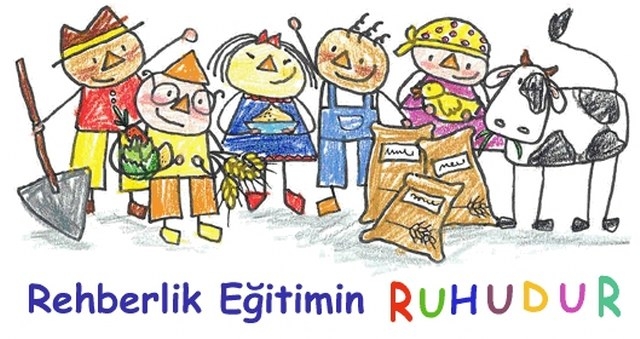 ORGENERAL EMİN ALPKAYA İLKOKULUNDA REHBERLİK NEDİR?Biyo-psiko-sosyal varlık  olarak kabul edilen insan, her yönden gelişmeye açık bir özellik gösterir. Modern dünyada hızla gelişen teknolojik imkanlar, insanın büyük ölçüde işini kolaylaştırıyor olsa da, beraberinde farklı psikolojik, biyolojik ve sosyolojik sorunları getirmekte olduğu müşaade edilmektedir. Bireylerin sağlıklı birer kişilik geliştirmesi isteği yönlendirici rehberliği zorunlu kılmıştır. Böylelikle rehberlik,  eğitimin bir parçası haline gelmiştir.Rehberlik, bireyi tamamen yönlendirmek, belirli bir kalıba sokmaya çalışmak değildir. Rehberlik, bireyin kendisini ve çevresini tanımasını,  kendisinde var olan gizli potansiyeli ortaya çıkarmasını sağlaması için yürütülen sistematik ve profesyonel bir yardım sürecidir. Rehberlik hizmetleri bireyi merkeze alır ve bilimsellik ilkesine dayanır.Rehberlik servisi olarak, öğrenciyi tanımaya ve onun da kendisini tanımasına sağlamaya özen gösterilmektedir. Rehberlik hizmetleri kapsamında beklenen hedefe ulaşmak ancak bu sayede mümkün olabilmektedir.  Bireyin kendisini tanımasını sağlamak için öncelikle onu tanımak gerekir. Bu düşünceden hareketle öğrenciler yakından tanınmaya çalışılmaktadır. Kendisini tanıyan, anlayan, ve kabul eden birey, çevresini ve potansiyelini de farkına varır.Rehberlik ve psikolojik danışmanlık süreci içinde öğrenciler gizlilik, güven ve kişilik haklarına saygı gösterilerek, istedikleri her konuda onları yargılamadan, koşulsuz kabul ederek dinlenilir. Onlara açık ve dürüst davranılarak, çeşitli konularda sağlıklı karar verebilmelerine yardımcı olunur.Öğrencilerin, duygusal ve sosyal olgunluk kazanmalarını sağlamak çalışmaların temelini oluşturur.REHBERLİK SERVİSİ TARAFINDAN YAPILAN ÇALIŞMALAR    Öğrenci Görüşmeleria-    Bireysel Görüşmeler:Problem odaklı bir danışmalık anlayışından öte, tüm öğrencilerle görüşülmesi gerekliliği ilkesi doğrultusunda problemi olsun veya olmasın, tüm öğrencilerle rehberlik odasında görüşüldü. Problemi olan çocuklar ise gerekli görüldüğü sıklıkta görüşmeye alındı, veliler bilgilendirildi.b-    Grup Görüşmeleri:Belli aralıklarla öğrencilerle grup terapisi etkinliği yapıldı. Veli GörüşmeleriVeliyi Tanıma ÇalışmalarıOryantasyon ÇalışmalarıÖğrencinin Ders Başarı DurumuAnne-Baba-Çocuk İlişkisiÖğrencinin Gelişimine Yönelik çalışmalarÖzel Öğrenme Güçlüğü, Hiperaktivite, Davranış SorunlarıOkul Başarısında Ailenin RolüAile İçinde Sorun Çözme BecerileriÖğrencinin okula devam-devamsızlık takibinin yapılmasıÖğretmen GörüşmeleriRehberlik birimi,  derse giren tüm öğretmenlerle dirsek teması içerisinde olmalıdır.   Öğretmen ve rehberlik servisinin işbirliği içerinde çalışması öğrenciyi yakından tanıma ve takibini yapmak açısından önemli bir uygulamadır.Belli aralıklarla öğretmenlerle sınıftaki tüm öğrenciler hakkında rehberlik odasında istişare edilerek görüş alışverişinde bulunulmaktadır. Edinilen bilgiler ışığında çalışmalar yürütülmektedir. Gerekli görülen durumlarda veliye bilgi verilmektedir.Seminerlera- Öğrencilere Yönelik Seminer Çalışmalarıb- Velilere Yönelik Seminer ÇalışmalarıSınıf İçi Rehberlik UygulamalarıDoküman çalışmaları    a) Öğrenci davranışlarının değerlendirilmesi    b) Sınav sonuçlarının değerlendirilmesi    c) Test ve envanter sonuçlarının değerlendirilmesi    d)  Çocuk eğitimi ile ilgili bilgilendirici yazılı doküman - Veli Bülteni        ( Veli ve Öğrenciye yönelik)ÖĞRENCİ GÖRÜŞMELERİa-    Bireysel Görüşmeler; Oryantasyon çalışmaları, Öğrenciyi tanıma ve yönlendirme çalışmaları.Öğrencilerin yaş seviyelerine göre bilişsel, duygusal ve sosyal alanlarda ortaya çıkabilecek farklı sorunlar ile ilgili çalışmalar yapılır. Sadece sorun yaşanan alanlarda değil, öğrencilerin güçlü alanlarının da desteklenerek kendileri ile barışık, sorgulayan, ruhen sağlıklı, mutlu, kendi adına karar alabilen bireyler olmalarına yönelik çalışmalar uygulanır. Öğrencileri daha yakından tanımak ve etkili bir şekilde yardımcı olabilmek için ölçek, test ve envanterler uygulanır.Bireysel görüşmeler farklı şekillerde uygulanır;Öğrencilerin kendi ihtiyaçları doğrultusunda Rehberlik ve Psikolojik Danışmanlık Birimi’ne başvurmaları yoluyla,Rehberlik ve Psikolojik Danışmanlık Birimi’ne velilerin ve/veya öğretmenlerin ilettiği geribildirimlerin değerlendirilmesi yoluyla,Rehberlik ve Psikolojik Danışmanlık Birimi tarafından uygulanan envanter, test vb. uygulamaların değerlendirilmesi yoluyla başlatılır.b-   Grup Görüşmeleri;*  Okula yeni gelen öğrenciler için oryantasyon sağlamaya yönelik grup görüşmeleri,*  Ders başarısı düşük öğrencilerle yapılan grup görüşmeleri (“verimli ders çalışma yolları” merkezli görüşmeler),*  Benzer sorunlar yaşayan öğrencilerle bir araya gelerek gerçekleştirilen grup rehberliği çalışmaları,          * Sınıf içi arkadaşların birbirleriyle yaşadığı problemlerin çözümü çalışmaları vb. gibi çalışmalar yapılmaktadır. VELİ GÖRÜŞMELERİ;Veli ile yapılan görüşmeler, velilerin kendi ihtiyaçları doğrultusunda ya da Rehberlik ve Psikolojik Danışmanlık Birimi’nin gerek gördüğü durumlarda randevu yolu ile gerçekleştirilir. ( Okula davet veya telefonla aranarak)-      Öğrencilerimizin kişisel-gelişimsel özellikleri, akademik başarıları, tutum-davranışları, öğretmen ve arkadaş ilişkileri ve aile içi ilişkileri gibi konularda bireysel görüşmeler yapılır.-      Öğrencilerimizin gelişimsel süreçlerine uygun olarak; velilerimizi bilgilendirmek amacıyla ders başarısı, iletişim, ahlaki gelişim, davranış kalıpları ve eğitim sistemi içinde yer alan konularla ilgili dokümanlar hazırlanır.-      İhtiyaç duyulan her konuda seminerler düzenlenmektedir.ÖĞRETMEN GÖRÜŞMELERİ;Rehber öğretmen, ders öğretmeleri ile rehberlik merkezli toplantılar yaparak sınıfta karşılaşılan sorunlar ve bu sorunların çözüm yolları hakkında görüşmeler yapmaktadır. Öğrenci odaklı toplantılar yapılarak tüm öğrenciler hakkında ayrıntılı bir şekilde konuşulup değerlendirmeler yapılmaktadır.  Ayrıca ihtiyaç dahilinde sınıf ve branş öğretmenleriyle bireysel görüşmelerde yapılmaktadır.SEMİNERLER;Psikolojik danışmanlığın en önemli amaçlarından biri de insanlarda farkındalık oluşturmak, kendilerini ve çevrelerini daha iyi tanımalarına yardımcı olmaktır.  Bu amaç doğrultusunda yıl içerisinde öğrencilere ve velilere yönelik olarak çeşitli seminerler düzenlenmektedir. Seminerler, Rehberlik ve Psikolojik Danışmanlık Birimi ya da konu ile ilgili uzman kişiler tarafından gerçekleştirilir. ÖĞRENCİYE YÖNELİK SEMİNER ÇALIŞMALARI;Öğrencilerle yapılan seminer çalışmaları, farkındalık kazanmalarının yanı sıra öğrencilerin ihtiyacı olduğu konularda bilgi sahibi olmalarını sağlamak ve sorun yaşadıkları konuya yönelik öğrencilere destek sağlayabilmek amacıyla yapılır. Seminerler sadece bulunulduğu zamana odaklı olmayıp öğrencileri yaşama hazırlamayı da hedeflemektedir.Verimli Ders Çalışma TeknikleriDers çalışma programı hazırlanması ve uygulamasıTemizlik ( Bedensel temizlik, sınıf içi temizlik, Çevre Temizliği)Olumlu davranış kalıpları VELİLERE YÖNELİK SEMİNER ÇALIŞMALARI;Velilerle yapılan seminer çalışmaları, farkındalık kazanmalarının yanı sıra öğrencilerin içinde bulunduğu gelişim dönemini göz önünde bulundurarak öğrencileri anlama konusunda farklı bakış açıları kazandırmaktır.Seminer Çalışmalarından Örnekler:•    “ 1.Sınıfa başlayacak olan çocuğa nasıl yaklaşılmalıdır” •    “Verimli Ders Çalışma Yöntemleri”•    “Okul Fobisi Yaşayan Çocuğa Nasıl Yaklaşılmalıdır”•    “Aile İçi İletişim”•    “Çocuğumuzu anlayabilmek”,  “Sorumluluklarımızın Farkına Varma” vb.•    “Televizyon, Diziler ve Geleceğimiz Olan Çocuklarımız….”SINIF İÇİ REHBERLİK UYGULAMALARI;Yıl içerisinde hedeflenen davranış ve sosyal becerilerin gelişimini sağlamak, öğrencilerin başarılarının takibini yapmak ve değerlendirmek amacıyla  gerekli görüldüğü zamanlarda sınıf içi rehberlik etkinlikleri gerçekleştirilir.Öğrencilerin bilişsel ve duygusal alandaki güçlü ve desteklenmesi gereken yönleri belirlemeye yönelik ölçek, test ve envanterler uygulanır. Envanterler derse girilmek koşulu ile rehber öğretmen tarafından yapılır.ÖĞRENCİLERE UYGULANAN TEST VE ENVENTERLER- Öğrenci Tanıma Formu                    -Başarısızlık nedenleri envanteri -Otobiyografi                                     -Öğrenme stilleri envanteri-GESSEL Gelişim envanteri              -Beier cümle tamamlama envanteri-Bir Aile Resmi Çiz Envanteri-Bir İnsan Resmi Çiz Enventeri-Burdon Dikkat Testi                           